ПРАЙС-ЛИСТ ОТ 01.05.2024 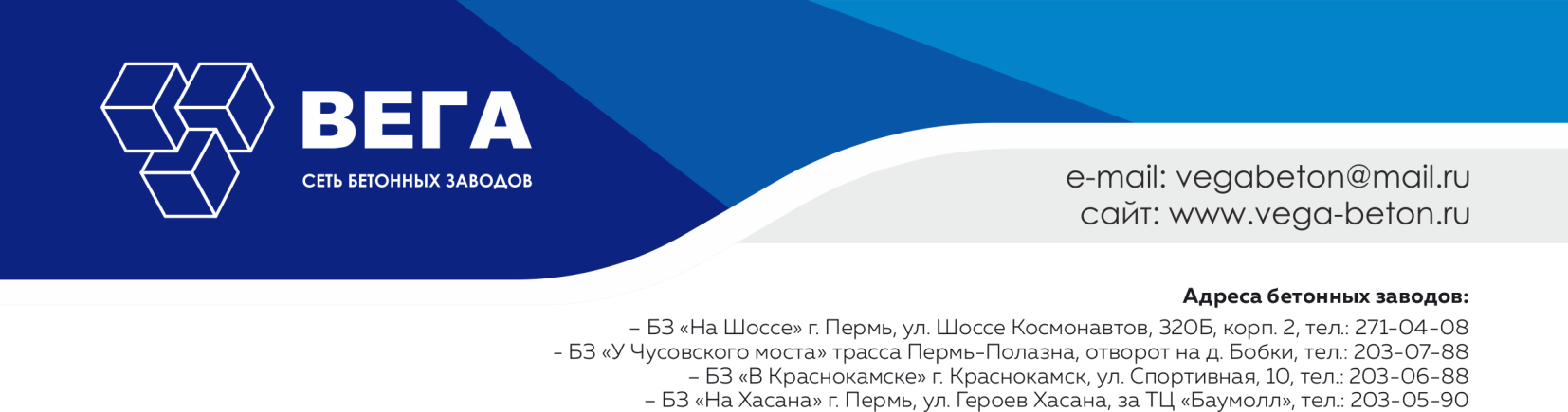 Цены с учетом НДС 20% *Доставка в стоимость бетона не включена и рассчитывается отдельно № Класс (Марка) Подвижность бетонной смеси Подвижность бетонной смеси № Класс (Марка) П2 П3-П4 БЕТОН НА ГРАВИИ (фр.5-20 мм прочность 800-1000 кг/см2) БЕТОН НА ГРАВИИ (фр.5-20 мм прочность 800-1000 кг/см2) БЕТОН НА ГРАВИИ (фр.5-20 мм прочность 800-1000 кг/см2) БЕТОН НА ГРАВИИ (фр.5-20 мм прочность 800-1000 кг/см2) 1 B7,5 (М100) F50 4500 4550 2 B12,5 (М150) F75 5000 5100 3 B15 (М200) W4 F150 5250 5350 4 B20 (М250) W6 F200 5650 5750 5 B22,5 (М300) W8 F200 5800 5900 6 В25 (М350) W8 F300 6000 6050 7 B30 (М400) W12 F300 6500 6600                                 БЕТОН НА ЩЕБНЕ (доломитовый, произв. Аккерманн, г. Горнозаводск фр.5-20мм, прочность 1200 кг/см2)                                 БЕТОН НА ЩЕБНЕ (доломитовый, произв. Аккерманн, г. Горнозаводск фр.5-20мм, прочность 1200 кг/см2)                                 БЕТОН НА ЩЕБНЕ (доломитовый, произв. Аккерманн, г. Горнозаводск фр.5-20мм, прочность 1200 кг/см2)                                 БЕТОН НА ЩЕБНЕ (доломитовый, произв. Аккерманн, г. Горнозаводск фр.5-20мм, прочность 1200 кг/см2) 8 B7,5 (М100) F50 5300 5350 9 B12,5 (М150) F75 5800 5850 10 B15 (М200) W4 F150 6100 6150 11 B20 (М250) W6 F200 6400 6500 12 B22,5 (М300) W8 F200 6550 6600 13 В25 (М350) W8 F300 6700 6750 14 B30 (М400) W12 F300 7250 7300 15 В35 (М450) W14 F400 7750 7800 16 В40 (М550) W14 F400 8700 8750 МЕЛКОЗЕРНИСТЫЙ РАСТВОР НА СТЯЖКУ (ПЕСКОБЕТОН) П3 МЕЛКОЗЕРНИСТЫЙ РАСТВОР НА СТЯЖКУ (ПЕСКОБЕТОН) П3 МЕЛКОЗЕРНИСТЫЙ РАСТВОР НА СТЯЖКУ (ПЕСКОБЕТОН) П3 МЕЛКОЗЕРНИСТЫЙ РАСТВОР НА СТЯЖКУ (ПЕСКОБЕТОН) П3 17 Мелкозернистый раствор на стяжку M100 4950 4950 18 Мелкозернистый раствор на стяжку M150 5400 5400 19 Мелкозернистый раствор на стяжку M200 5850 5850 20 Мелкозернистый раствор на стяжку M250 6300 6300 21 Мелкозернистый раствор на стяжку M300 6550 6550 22 Мелкозернистый раствор на стяжку M350 6900 6900 СТРОИТЕЛЬНЫЙ (КЛАДОЧНЫЙ) РАСТВОР П3 СТРОИТЕЛЬНЫЙ (КЛАДОЧНЫЙ) РАСТВОР П3 СТРОИТЕЛЬНЫЙ (КЛАДОЧНЫЙ) РАСТВОР П3 СТРОИТЕЛЬНЫЙ (КЛАДОЧНЫЙ) РАСТВОР П3 23 Строительный раствор М50 4350 4350 24 Строительный раствор М75 4500 4500 25 Строительный раствор М100 4800 4800 26 Строительный раствор М150 5200 5200 27 Строительный раствор М200 5500 5500 ЗИМНИЙ БЕТОН ЗИМНИЙ БЕТОН ЗИМНИЙ БЕТОН ЗИМНИЙ БЕТОН 28 Горячий бетон с противоморозной добавкой до -15 150 руб/м3 150 руб/м3 29 Горячий бетон с противоморозной добавкой до -25 300 руб/м3 300 руб/м3 ДОПОЛНИТЕЛЬНО ДОПОЛНИТЕЛЬНО ДОПОЛНИТЕЛЬНО ДОПОЛНИТЕЛЬНО 30 Бетон на гранитном щебне 300 руб/м3 к стоимости бетона на доломите 300 руб/м3 к стоимости бетона на доломите 31 Бетон без пластификатора для топпинговых полов В20-В30 от 100 до 400 руб/м3 к стоимости бетона от 100 до 400 руб/м3 к стоимости бетона 32 Простой автобетоносмесителя до 7 куб 1800 руб/час 1800 руб/час 33 Простой автобетоносмесителя 9-10 куб 2100 руб/час 2100 руб/час БЕСПЛАТНО БЕСПЛАТНО БЕСПЛАТНО БЕСПЛАТНО 34 Дополнительные желоба 6 метров Бесплатно Бесплатно 35 Глубинный вибратор Бесплатно Бесплатно 36 Выезд на объект перед заказом бетона или бетононасоса Бесплатно Бесплатно 37 Испытание образцов на сжатие в аттестованной лаборатории Бесплатно Бесплатно АРЕНДА БЕТОНОНАСОСОВ АРЕНДА БЕТОНОНАСОСОВ АРЕНДА БЕТОНОНАСОСОВ АРЕНДА БЕТОНОНАСОСОВ 38 Стационарные (линейные бетононасосы) с трассой до 500 метров 6000 руб/час (мин смена 4 часа + перегон) 6000 руб/час (мин смена 4 часа + перегон) 39 Автобетононасос 15 метров 5000 руб/час (мин смена 3+1 час) 5000 руб/час (мин смена 3+1 час) 40 Автобетононасос 36-40 метров 7500 руб/час (мин смена 4+1 час) 7500 руб/час (мин смена 4+1 час) 41 Автобетононасос 43 метра 8000 руб/час (мин смена 4+1 час) 8000 руб/час (мин смена 4+1 час) 42 Автобетононасос 49 метров 9500 руб/час (мин смена 4+1 час) 9500 руб/час (мин смена 4+1 час) 